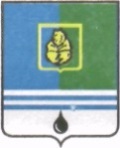 РЕШЕНИЕДУМЫ ГОРОДА КОГАЛЫМАХанты-Мансийского автономного округа - ЮгрыОт «03» сентября 2019г.							№ 316-ГДО внесении изменения в решение Думы города Когалыма от 12.09.2008 №289-ГДВ соответствии с Федеральным законом от 06.10.2003 №131-ФЗ «Об общих принципах организации местного самоуправления в Российской Федерации», Уставом города Когалыма, Дума города Когалыма РЕШИЛА:1. Внести в приложение к решению Думы города Когалыма от 12.09.2008 №289-ГД «Об утверждении Положения о порядке сноса зеленых насаждений и оплате восстановительной стоимости зеленых насаждений на территории города Когалыма» следующее изменение:1.1. абзац девятый пункта 3.1 раздела 3 изложить в следующей редакции:«- при производстве работ на земельных участках предоставленных под строительство многоквартирных жилых домов, реализации масштабных инвестиционных проектов, строительстве (реконструкции) объектов местного значения;».2. Опубликовать настоящее решение в газете «Когалымский вестник».ПредседательГлаваДумы города Когалымагорода Когалыма____________А.Ю.Говорищева_______________Н.Н.Пальчиков